ESRC Impact Acceleration Account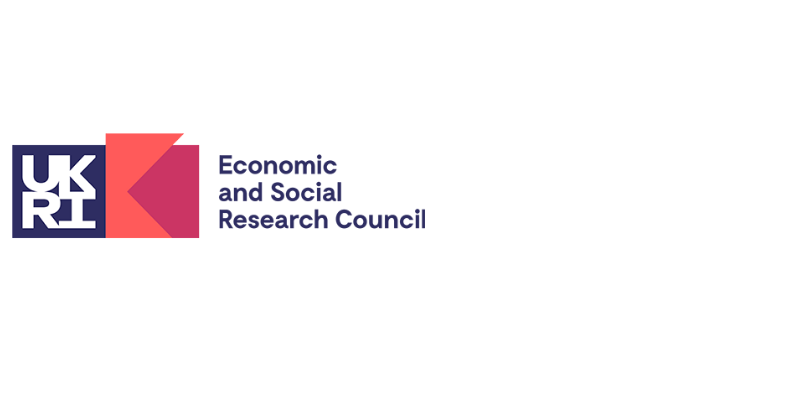 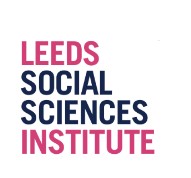 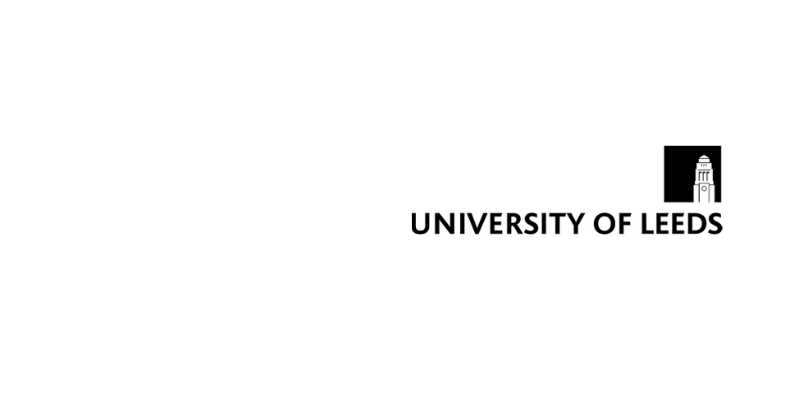 PGR Placements Final Project ReportProject title:Start Date (dd/mm/yyyy):End date (dd/mm/yyyy): Duration (Months):Faculty: School:External Partner:Project SummaryPlease provide a brief summary of your project and any key outputs (max. 200 words)This will be featured on the LSSI website and communications:Project NarrativePlease detail:The extent the project achieved the aims and objectives as specified in the original applicationExamples of the key impacts, outcomes and outputsKey challenges and lessons learnt(Maximum 200 words):External Partner NarrativeAny feedback / comments received from your external partner about the project and their experience of working with you (please include names and quotes if applicable):Follow-on plansPlease explain how the partnership/networks you have built will be sustained beyond the life of the placement (if applicable):Include information on any websites created, groups/committees/partnerships formed etc. (Maximum 200 words):Student testimonialPlease detail how you think this placement has benefited you and your career/professional development:Tools and Resources (if applicable)If you have used any resources provided via the LSSI such as the Reflective Diary or the Learning Gain Tool please could you provide us with your experiences of using these resources and if they were helpful:Please also let us know if there are any other resources that would be helpful for those undertaking placements in future: Please return to Nicola Carroll: N.Carroll@leeds.ac.uk 